                                     
896 Dunearn Road, #03-03A Sime Darby Centre, Singapore 589472, Tel: 6467-2995 or 9115-8895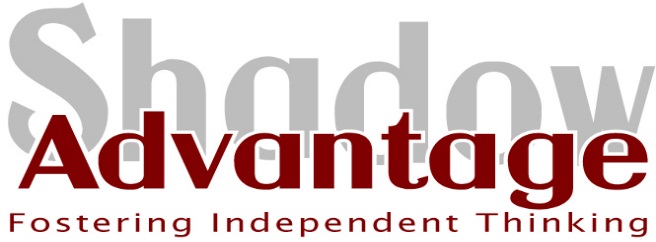 Website: www.shadowadvantage.com  Email: Enquiries.shadowadvantage@gmail.comParents Registration FormGreetings parents. Please take the time to fill out the following registration formChild InformationChild’s name ________________________ Date of Birth _________________ Age: __________Grade __________________ School __________________________Parent/Legal Guardian InformationMother’s Name ___________________________ Father’s Name __________________________Nationality        ___________________________ Nationality       __________________________ Legal Guardian’s Name ____________________ Nationality       _________________________Address _________________________________________________________________________               _________________________________________________________________________Contact no. _________________ Email __________________________If unable to reach you in case of emergency, whom should we contact?Name ________________________ Relationship _________________ Phone ________________Have you engaged any Shadow Support Teachers previously? If yes, how long was the duration and specify some details.________________________________________________________________________________________________________________________________________________________________________________________________________________________________________________Please list any special needs of child such as allergies, previous illnesses, behavior or anything else that may be important.________________________________________________________________________________________________________________________________________________________________________________________________________________________________________________Signature and name of parent/parents/guardian_______________________________________